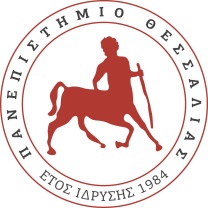 ΑΝΑΚΟΙΝΩΣΗ Οι φοιτητές που επιθυμούν να εκπονήσουν Πτυχιακή Εργασία η ΄να ξεκινήσουν την πρακτική τους άσκηση  το εαρινό εξάμηνο 2023/24 , να συμπληρώσουν και να  καταθέσουν αίτηση Ανάθεσης Πτυχιακής Εργασίας η’  αίτηση πρακτικής άσκησης έως την Παρασκευή 22 Μαρτίου 2024.   Έντυπα επισυνάπτονται.